Returning to Face-to-Face Activities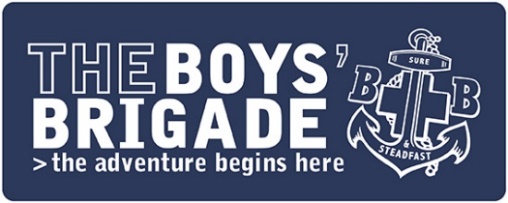 Covid-Ready Risk AssessmentThis risk assessment is for all risks related to Covid-19 and should be completed and used in addition to risk assessments for the meeting space and activities being undertaken. The risk assessment forms part of the BB framework for returning to face-to-face activities. The risk assessment should be completed separately for venues and/or age groups/sections as necessary. It is important that this remains a LIVE document and be updated as necessary.This is only a template with common hazards/risks and MUST be reviewed and completed locally, to identify all hazards/risks and the control measures which will be put in place to reduce the likelihood of these occurring during face-to-face BB activities. You should also identify who will be responsible for making sure control measures are in place by putting a name or role into the ‘Leader Responsible’ box for each hazard/risk. Once ALL control measures are in place for a specific hazard/risk please put a tick in the box to confirm this.APPROVALThis risk assessment MUST be approved in line with the BB framework for returning to face-to-face activities by the following roles:Please note: Approval for activities being run by Battalion/Districts should be by a minimum of two Officer Bearers (Secretary, President, Treasurer, Vice-President).Once the local approval process is complete (i.e. this ‘Risk Assessment’ and ‘Company Action Log’), you will be ‘Covid-Ready’ and able to return to face-to-face activities once BB Headquarters has indicated that Companies can operate at stage 3 or 4 (See ‘Staged Approach’). Remember, this will NOT be before 1st September 2020.Check the current stage we are operating at boys-brigade.org.uk/coronavirus-update/UPDATE LOG
Once approved, all updates to this risk assessment MUST be detailed below:REVIEW LISTAll leaders involved in running activities should be listed below and MUST review this risk assessment once approved.All future updates MUST also be shared with all leaders on the review list below.Company/Battalion/District:Age Group/Section:Venue / Meeting Space:People at Risk:Hazard / Risk Identified
What’s the hazard and the risk of harm?Control Measures
What measures will you put in place to reduce the hazard/risk identified?Control Measures
in PlaceLeader Responsible1.High Risk of Infection spread to attendees should any person(s) who are following relevant government guidance on self-isolation after symptoms/ positive test/contact tracing etc attempt to join in Face-to-Face activities.Control measures could include: Communication with parents/carers, young people and leaders in advance of face-to-face activities re-commencing. Signage on arrival.ADD ADDITIONAL LOCAL CONTROL MEASURES FOR EACH HAZARD/RISK IDENTIFIED2.High risk posed to Vulnerable persons including young people, leaders, parents/carers who have been advised not to attend face-to-face activities,Control measures could include: Communication with parents/carers, young people and leaders in advance of face-to-face activities re-commencing. Signage on arrival.3.High Risk of infection spread should too many people attend the venue meaning that social distancing cannot be maintained effectively.Control measures could include: Maximum capacity set for venue (consult with your Church and or Meeting Space provider)Signage advising maximum numbers in a venue/location/hallGroup sizes reduced Use outdoor spaces.4.High Risk of infection spread should small or confined spaces be used meaning that social distancing cannot be maintained effectively.Control measures could include: No use of small or confined spaces which do not have good ventilation. 5.Risk of infection spread through poor implementation of current government guidance on social distancing,Control measures could include: Communication with parents/carers, young people and leaders in advance of face-to-face activities re-commencing. Signage in place at entrance to and around meeting space.6.Risk of infection spread as a result of an individual(s) having symptoms during an activity or testing positive after having attended an activity. Control measures could include: Record attendance for young people and leaders, advise temporary change to data protection policy in line with requirements for government ‘Track and Trace’.Action plan in place. Leaders briefed on actions to be taken if activity in progress and/or for ‘Track and Trace’ requirements if a positive case is reported.7.Risk of infection spread due to poor hand hygiene for those attending face-to-face activities.Control measures could include:Handwashing or hand sanitiser available at entrances/exits and around the meeting space.Everyone to use hand sanitiser or handwashing on arrival/exit.Hand washing or sanitiser at regular intervals during activity.8.Risk of infection spread as a result of contaminated /unclean surfaces at meeting space. Control measures could include: Cleaning of meeting space before starting face-to-face activities.Regular cleaning of high-contact surfaces/items (i.e. door handles, tables, toilets, etc) during activities.Cleaning materials including appropriate PPE available to leaders with safe storage.9.Risk of infection spread through physical contact between persons from different households.Control measures could include:Programme planned to not include activities which promote physical contact, all activities to be able to maintain current social distancing guidelines.10.Risk of infection spread through use of contaminated/unclean activity equipment. Control measures could include: Cleaning of activity equipment before starting face-to-face activities.Cleaning in between usage by different groups.Assigning specific equipment to groups/teams for sessions and limiting volume of equipment used.
12.Risk of infection spread through access to meeting space by persons outside of your control (i.e. in a public space).Control measures could include:Establish boundaries through marking out a designated area for activities.Appropriate leader supervision and knowledge of meeting space.13.Risk of infection spread by singing, shouting and/or playing of instruments that are blown.Control measures could include:No singing or band activities using instruments that are blown into will be used in activities.Young people and leaders briefed on not raising voices due to increased risk of transmission of spray and droplets.14.Risk of infection spread through preparation and/or serving of food and drinks. Control measures could include: Young People and leaders asked to bring their own snacks and drinks.No activities to include cooking or food preparation.No tuck shop and or food/drink provided during activities.15.Risk of infection spread through collection of money or other documents from members or parents/carers.Control measures could include:Encouraging use of electronic communication and payment. Quarantining items in a sae location for minimum 72 hours. Using appropriate PPE in line with current government guidance.16.Higher risk of infection spread through inability to maintain social distancing in an Emergency or First Aid Situation. Control measures could include: For minor injuries the First Aider provides resources and instructions for injured person to administer first aid themselves.PPE equipment (face mask, apron, gloves and hand sanitiser) to be located with First Aid kit to ensure social distancing mitigations where First Aid needs to be administered.17.Higher risk of infection spread when using transport to get to and from activities in vehicles due to small and confined spaces.Control measures could include: Maintaining social distancing in line with current government guidelines with additional mitigations including wearing a face covering and cleaning vehicles before and after usage.
Review: This risk assessment should be reviewed regularly and when there is any transition between stages/levels of operating. Any additions/changes to this risk assessment should be recorded in the ‘Update Log’ below.

Review: This risk assessment should be reviewed regularly and when there is any transition between stages/levels of operating. Any additions/changes to this risk assessment should be recorded in the ‘Update Log’ below.

Review: This risk assessment should be reviewed regularly and when there is any transition between stages/levels of operating. Any additions/changes to this risk assessment should be recorded in the ‘Update Log’ below.

Review: This risk assessment should be reviewed regularly and when there is any transition between stages/levels of operating. Any additions/changes to this risk assessment should be recorded in the ‘Update Log’ below.

Review: This risk assessment should be reviewed regularly and when there is any transition between stages/levels of operating. Any additions/changes to this risk assessment should be recorded in the ‘Update Log’ below.
Approved by
Company CaptainName:Role:
Date:Approved by Chaplain/Church RepresentativeName:Role:
Date:Approved by
Leader/Officer
in Charge of age groupName:Role:
Date:Changes (provide details of any changes made)Date ChangedChanged By1.2.3.NameRoleDate Reviewed